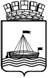 АДМИНИСТРАЦИЯ ГОРОДА ТЮМЕНИДЕПАРТАМЕНТ ПО СПОРТУ И МОЛОДЕЖНОЙ ПОЛИТИКЕ ПРИКАЗ На основании ходатайств и требований ЕВСК, в целях пропаганды физической культуры среди населения, в соответствии с ведомственной целевой программой «Развитие физической культуры и спорта в городе Тюмени на 2012-2014», утвержденной распоряжением Администрации города Тюмени от  17.10.2011г. № 468-рк.,  ПРИКАЗЫВАЮ:Присвоить 2 спортивный разряд по футболу:Короткову Роману (Футбольный клуб «Тюмень»).Присвоить 2 спортивный разряд по лыжным гонкам:Капуста Ивану (МАОУ ДОД СЮСШОР № 2);Пелевиной Марии (МАОУ ДОД СЮСШОР № 2).Присвоить 2 спортивный разряд по гиревому спорту:Кодировой Саиде (МАОУ ДОД ЦРТДиЮ «Контакт»).Присвоить 3 спортивный разряд по лыжным гонкам:Моргуновой Екатерине (МАОУ ДОД СЮСШОР № 2);Нестерову Тимофею (МАОУ ДОД СЮСШОР № 2);Пелевину Андрею (МАОУ ДОД СЮСШОР № 2).Присвоить 3 спортивный разряд по парашютному спорту:Грабовскому Ивану (Тюменский авиационно-спортивный клуб ООГО ДОСААФ России).Присвоить 3 спортивный разряд по гиревому спорту:Цайлер Евгению (МАОУ ДОД ЦРТДиЮ «Контакт»);Дергач Инне (МАОУ ДОД ДЮЦ «Старт»).Присвоить 2 юношеский разряд по спортивному ориентированию:Голишевскому Илье (МАОУ ДОД СЮСШОР № 2).Присвоить 2 юношеский разряд по лыжным гонкам:Созонову Игорю (МАОУ ДОД СЮСШОР № 2);Жаркову Василию (МАОУ ДОД СЮСШОР № 2).Присвоить 2 юношеский разряд по гребному слалому:Бочкаревой Валерии (МАОУ ДОД СЮСШОР № 2);Гончарову Данилу (МАОУ ДОД СЮСШОР № 2);Шишкину Алексею (МАОУ ДОД СЮСШОР № 2).Присвоить 3 юношеский разряд по лыжным гонкам:Кроневальд Марии (МАОУ ДОД СЮСШОР № 2);Акиншиной Марине (МАОУ ДОД СЮСШОР № 2).Присвоить 3 юношеский разряд по гребному слалому:Михеевой Виктории (МАОУ ДОД СЮСШОР № 2);Константиновой Марии (МАОУ ДОД СЮСШОР № 2);Желонкину Вадиму (МАОУ ДОД СЮСШОР № 2);Шаран Максиму (МАОУ ДОД СЮСШОР № 2);Куделькину Никите (МАОУ ДОД СЮСШОР № 2);Орлековскому Сергею (МАОУ ДОД СЮСШОР № 2).И.о. директора департамента						         А.В.Колычев24.05.2013№171О присвоении спортивного разряда